DL-BR 30-165T plus-EN54 Diffusori musicaliIl diffusore sonoro dovrà essere del tipo a plafoniera da incasso in controsoffitto, costruito con anello in ABS e griglia in metallo, il tutto di colore bianco (RAL9016).L’altoparlante deve essere coassiale 2 vie da Ø 165 mm con tweeter Ø 25 mm per la diffusione delle frequenze alte, trasformatore per il collegamento a tensione costante 100 V e connettore ceramico 2 poli completo di termofusibile. Il diffusore sonoro dovrà essere dotato di ganci a bandiera per l’installazione in controsoffitto completo di copertura posteriore in ABS.Certificato EN54-24 – 1438-CPR-0435Dovrà inoltre avere le seguenti caratteristiche tecniche:Potenza				30 / 15 / 7,5 / 3,75 WImpedenza (100V)		333 / 666 / 1.333 / 2.666 ΩGamma frequenze		87 ÷ 19.300 HzRisposta in frequenza		100 ÷ 19.200 HzSPL 1W/1m, peak		95,5 dBSPL 1W/4m, peak		83,5 dBSPL P max/4m, peak		98,2 dBSPL rated noise power / 4m	98,2 dBSensibilità EN54-24, 1W/4m	77,8 dBSensibilità IEC 268-5, 1W/1m	89,8 dBDispersione -6dB, 500Hz		h/v 180°Dispersione -6dB, 1KHz		h/v 180°Dispersione -6dB, 2KHz		h/v 115°Dispersione -6dB, 4KHz		h/v 62°Dimensioni			239,5 x 176,5 mmGrado protezione		IP 21Peso netto			2,27 kgØ taglio				210 mmTemperatura di funzionamento	-10 ÷ +55 °CLe caratteristiche richieste si riferiscono al modello BLUEPRINT DL-BR 30-165T plus-EN54 o similare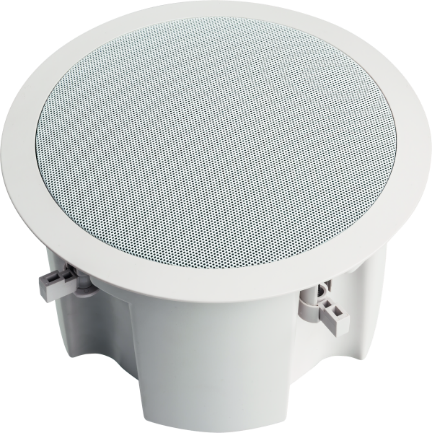 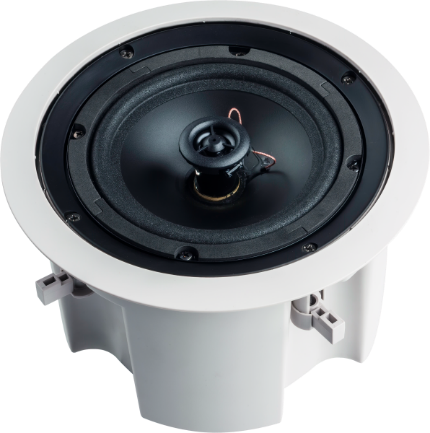 